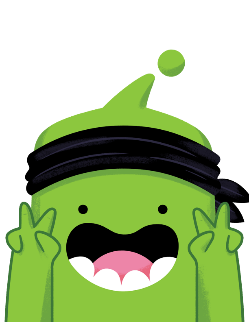 Zin van de dag: 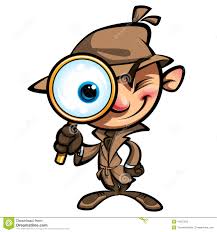 Wat is de juiste schaduw? Omkring.                                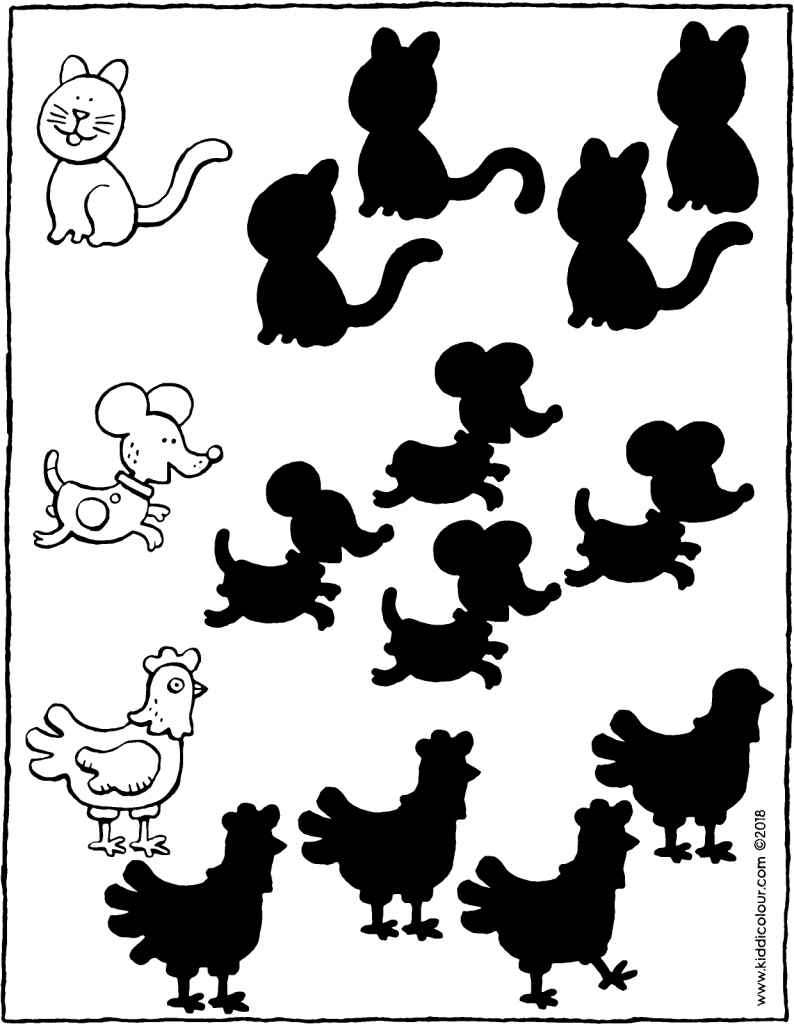 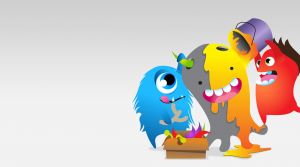 Vul de getallenas aan.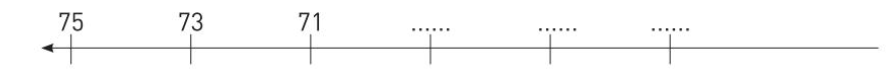    Oefening in de kijker